Scheda descrittiva delle caratteristiche dell’area*Descrizione delle condizioni d’uso, indicando se si tratta di:. aree e/o edifici utilizzati;. aree e/o edifici non utilizzati;. aree e/o edifici utilizzati in modo improprio.Se si tratta di aree e/o edifici interessati da fenomeni di dismissione/abbandono, indicare:. periodo della dismissione;. motivo/tipologia e grado di dismissione;. precedente utilizzazione prevalente;eventuali utilizzi post-dismissione anche impropri e temporanei*Esempio:. aree di cantiere dismesse relative a grandi opere, oggetto di mancato o insufficiente recupero;. presenza di elementi o assetti che interferiscono negativamente con il profilo e la forma dell'insediamento storico nonché con le visuali panoramiche, limitandole, occludendole o sovrapponendosi in modo incongruo con i caratteri e le relazioni visive significative del paesaggio* Elementi “leva” intrinsechi al sito:. vicinanza stazioni RFI/TPL. nodo della rete verde sovraccomunale. contiguità a centri civici/Servizi di scala intercomunale. altro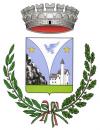 In allegato alla segnalazione ambiti di rigenerazione urbanaIl sottoscrittoIl sottoscrittoIl sottoscrittoCognomeNomeCodice FiscaleSPAZIO RISERVATO ALL'UFFICIOSPAZIO RISERVATO ALL'UFFICIOSPAZIO RISERVATO ALL'UFFICION°GeoCod Rif.Classificazione per l'area urbanaDenominazione areaDenominazione areaDenominazione areaDati identificativiComune e ProvinciaQuartiereViaViaBerbenno di Valtellina (SO)Superficie Territoriale dell’area (ha)Volume fabbricati esistentiSuperficie impermeabileSuperficie impermeabileDescrizioneDescrizioneDescrizioneDescrizioneRilievo fotograficoRilievo fotograficoRilievo fotograficoRilievo fotograficoVedi raccolta fotografica allegataVedi raccolta fotografica allegataVedi raccolta fotografica allegataVedi raccolta fotografica allegataDescrizione dell'area e del contesto urbano o territoriale*Descrizione dell'area e del contesto urbano o territoriale*Descrizione dell'area e del contesto urbano o territoriale*Descrizione dell'area e del contesto urbano o territoriale**Breve descrizione degli elementi di relazione tra l’ambito e il resto del quartiere/città*Breve descrizione degli elementi di relazione tra l’ambito e il resto del quartiere/città*Breve descrizione degli elementi di relazione tra l’ambito e il resto del quartiere/città*Breve descrizione degli elementi di relazione tra l’ambito e il resto del quartiere/cittàLivello di Dismissione – Obsolescenza*Livello di Dismissione – Obsolescenza*Livello di Dismissione – Obsolescenza*Livello di Dismissione – Obsolescenza*Elementi di criticità o degrado*Elementi di criticità o degrado*A. FisiciB. Usi sociali e relazioniC. SicurezzaIdentificazione dei valori e valutazione della loro permanenza /trasformazioneIndicazione del grado di reversibilità delle trasformazioniPotenzialità*Pianificazione comunale: previsioni e stato di attuazionePianificazione comunale: previsioni e stato di attuazionePianificazione comunale: previsioni e stato di attuazionePrevisioni PGTPrevisioni PGTPrevisioni PGTAmbitoTessutoSeEventuali progetti di recupero (riqualificazione, riuso anche temporaneo, messa in sicurezza)Eventuali progetti di recupero (riqualificazione, riuso anche temporaneo, messa in sicurezza)Eventuali progetti di recupero (riqualificazione, riuso anche temporaneo, messa in sicurezza)non presentatipresentati ma non approvatiin corso di realizzazione ma bloccatiin corso di realizzazioneEventuali progetti di bonifica risanamento ambientale  Eventuali progetti di bonifica risanamento ambientale  Eventuali progetti di bonifica risanamento ambientale  non presentatipresentati ma non approvatiin corso di realizzazione ma bloccatiin corso di realizzazioneEventuali incentivi in atto per il recupero Eventuali incentivi in atto per il recupero Eventuali incentivi in atto per il recupero previstinon previstiLuogoDataIl dichiarante